Имею честь направить Государствам − Членам Совета вклад, представленный Федеративной Республикой Бразилией.Хоулинь ЧЖАО
Генеральный секретарьБразилия (Федеративная Республика)расширение участия в работе мсэ членов, не являющихся государствамиВ пункте a) bis Статьи 1 Устава МСЭ поощрение и расширение участия в деятельности Союза членов, не являющихся государствами (таких как Члены Секторов, Ассоциированные члены, Академические организации) определены в качестве одной из ключевых целей Союза. Технический, интеллектуальный и финансовый вклад членов, не являющихся государствами, в развитие глобальной электросвязи/ИКТ и в МСЭ имеет неоценимый характер и поэтому МСЭ следует постоянно стремиться активизировать и расширять их участие. Эта проблема имеет сложный характер. Будучи одним из специализированных учреждений ООН, МСЭ является основанной в интересах государств-членов организацией. Государства также обладают суверенным правом определять государственную политику. Вместе с тем развитие электросвязи/ИКТ опирается на исследования и технические инновации, обеспечиваемые частным сектором и академическим организациями. Эти функции четко определены в п. 35 Тунисской программы для информационного общества и должны быть отражены в работе МСЭ.В настоящем вкладе предлагаются принципы расширения участия в работе МСЭ членов, не являющихся государствами, и, следовательно, сохранения существующих и привлечения новых членов.Принцип 1 – Повышение ценности членства в МСЭЧлены МСЭ, не являющиеся государствами, должны участвовать во всех видах деятельности МСЭ, причем масштабы их участия будут зависеть от уровня проводимых технических обсуждений. Чем более технический характер носят обсуждения, тем меньше ограничений для участия в этой деятельности членов, не являющихся государствами.Принимая во внимание Резолюцию 54 (Хаммамет, 2016 г.), Членам Секторов необходимо предоставить право принимать всестороннее участие во всех видах деятельности Сектора, членами которого они являются (Статьи 4, 3 Устава ), включая соответствующие региональные исследовательские комиссии МСЭ-Т. Ассоциированным членам должно быть разрешено участвовать в работе их исследовательской комиссии без участия в процессе принятия решений или в деятельности по взаимодействию этой исследовательской комиссии, а также в работе региональной группы. Академическим организациям должно быть разрешено участвовать в работе всех трех Секторов без выполнения каких-либо функций по принятию решений (Резолюция 169, Пусан, 2014 г.), а также принимать участие в деятельности региональных исследовательских комиссий.Государствам-Членам следует предоставить право определять условия участия членов, не являющихся государствами, в работе вне рамок исследовательских комиссий и им совершенно не следует ограничивать участие членов, не являющихся государствами, в деятельности своих секторов. Совету следует продолжить рассмотрение мер по повышению значимости членов, не являющихся государствами, таких как создание новых категорий членства для некоммерческих объединений, малых и средних предприятий (МСП), а также предоставление финансовых льгот членам нескольких Секторов, принимая во внимание возможное недополучение дохода, связанное с принятием этих мер. Совету также следует рассмотреть соответствующие сборы, права и условия, касающиеся участия региональных филиалов глобальных корпораций в качестве Членов Секторов в работе исследовательских комиссий и региональных групп (в частности, изучить вопрос о том, следует ли региональным филиалам платить в полном объеме еще один сбор, сниженный сбор или ничего его не платить за участие в работе региональных групп?).Принцип 2 – Активизация участия путем предотвращения дублирования работыНа секторальных конференциях/ассамблеях и в секторальных консультативных группах при принятии решений в отношении структуры сектора и исследовательских комиссий следует обеспечивать всесторонний учет деятельности других Секторов МСЭ и международных организаций и избегать дублирования работы.Например, в региональных группах исследовательских комиссий МСЭ-Т (РГИК) весьма высока вероятность дублирования работы. В то время как нам следует принимать во внимание цели Резолюции 54 (Хаммамет, 2016г.) и Резолюции 123 (Пусан, 2014 г.) по расширению участия развивающихся стран в работе МСЭ, нам также необходимо учитывать, что создание РГИК может в действительности приводить к обратному эффекту. Для участия в работе большего числа собраний РГИК потребуется больше финансовых средств, что может препятствовать участию всех членов, особенно развивающихся стран и членов, не являющихся государствами, в собраниях региональных организаций и основных исследовательских комиссий. Кроме того, решения РГИК все еще необходимо обсуждать и утверждать в основной исследовательской комиссии.В Документе C17/72 содержится обзор региональных групп и отмечается, что в настоящее время в МСЭ-Т насчитывается 23 региональные группы. Бразилия не выступает против создания региональных групп; вместе с тем Бразилия обеспокоена воздействием деятельности некоторых региональных групп на эффективность технической работы в основных ИК и региональных организациях, а также бюджетными последствиями для членов МСЭ и самого МСЭ. Исключение возможности дублирования и частичного совпадения работы имеет важнейшее значение для повышения эффективности и обеспечения большей открытости для всей работы МСЭ и сведения к минимуму затрат на участие в собраниях и их организацию.Принцип 3 – Проявление уважения к компетенции, специальным знаниям и вкладам членов МСЭ, не являющихся государствамиНекоторые Члены Секторов высказали мнение о том, зачастую их специальные знания, информация и данные, представляемые, в частности, в исследовательских комиссиях МСЭ-Т, не принимаются во внимание без какого-либо обсуждения, в результате чего в основу процесса приятия положены соображения геополитического характера, а не эмпирические данные и технические специальные знания. Такая ситуация негативно сказывается на участии и членском составе отраслевых организаций и приводит к снижению надежности и ослаблению законного характера Рекомендаций МСЭ. Учитывая, что большинство Рекомендаций МСЭ представляют собой технические стандарты, которые должны быть приняты отраслью, техническая надежность и законность являются важнейшими элементами процесса их разработки и утверждения.Председатели исследовательских комиссий и рабочих групп должны обеспечивать справедливое отношение к вкладам Членов Секторов и Государств-Членов, признавая ценное значение для обсуждений участия в них частного и государственного секторов. Многосторонне сотрудничество является ключевым условием для развития ИКТ и соответствующей политики. Государствам Членам всегда следует помнить о роли частного сектора и академических организаций в разработке экономических и технических аспектов ИКТ. Их вклады следует всегда поощрять и относится к ним с уважением.Кроме того, необходимо в полной мере соблюдать документально оформленные процессы и процедуры, связанные, в частности, с представлением документов, определением консенсуса, предопределенными конечными результатами и подготовкой точной отчетности о собраниях, особенно в исследовательских комиссиях. Такой подход позволит создать более благоприятные условия для коллегиальной и совместной работы и будет способствовать укреплению отношений и доверия между секретариатом МСЭ как нейтральной стороной, а также Государствами-Членами и Членами Секторов.______________СОВЕТ 2017
Женева, 15–25 мая 2017 года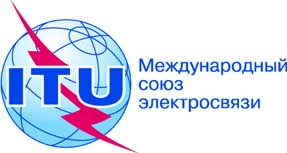 Пункт повестки дня: ADM 3Документ C17/97-RПункт повестки дня: ADM 31 мая 2017 годаПункт повестки дня: ADM 3Оригинал: английскийЗаписка Генерального секретаряЗаписка Генерального секретаряВКЛАД от федеративной республики БразилиИВКЛАД от федеративной республики БразилиИрасширение участия в работе мсэ членов, не являющихся государствамирасширение участия в работе мсэ членов, не являющихся государствами